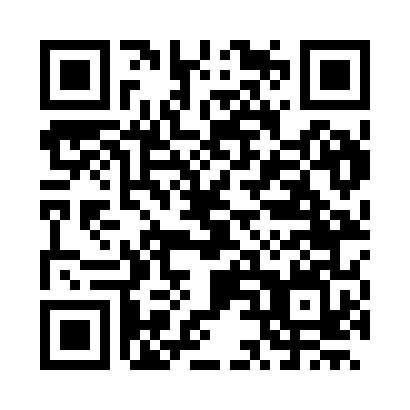 Prayer times for Lombray, FranceWed 1 May 2024 - Fri 31 May 2024High Latitude Method: Angle Based RulePrayer Calculation Method: Islamic Organisations Union of FranceAsar Calculation Method: ShafiPrayer times provided by https://www.salahtimes.comDateDayFajrSunriseDhuhrAsrMaghribIsha1Wed5:026:251:455:469:0510:282Thu5:006:231:455:469:0710:303Fri4:586:211:445:479:0810:324Sat4:566:191:445:479:1010:345Sun4:536:181:445:489:1110:366Mon4:516:161:445:499:1310:387Tue4:496:151:445:499:1410:408Wed4:476:131:445:509:1610:429Thu4:456:121:445:509:1710:4410Fri4:436:101:445:519:1910:4611Sat4:416:091:445:519:2010:4812Sun4:396:071:445:529:2210:5013Mon4:366:061:445:529:2310:5214Tue4:346:041:445:539:2410:5415Wed4:326:031:445:539:2610:5616Thu4:316:021:445:549:2710:5817Fri4:296:001:445:549:2811:0018Sat4:275:591:445:559:3011:0219Sun4:255:581:445:569:3111:0420Mon4:235:571:445:569:3211:0621Tue4:215:551:445:579:3411:0822Wed4:195:541:445:579:3511:1023Thu4:185:531:445:579:3611:1224Fri4:165:521:445:589:3711:1425Sat4:145:511:455:589:3811:1626Sun4:135:501:455:599:4011:1727Mon4:125:491:455:599:4111:1828Tue4:115:481:456:009:4211:1929Wed4:115:481:456:009:4311:2030Thu4:105:471:456:019:4411:2131Fri4:105:461:456:019:4511:21